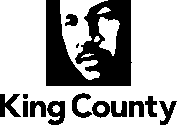 Checklist and Summary of Changes for the attachedCollective Bargaining AgreementName of AgreementPuget Sound Police Managers Association (Captains and Lieutenants - King County Sheriff’s Office)Labor NegotiatorsRobert Railton and Diane Hess TaylorProsecuting Attorney’s ReviewYesLegislative Review Form; Motion or OrdinanceYesExecutive LetterYesFiscal NoteYesSix Point SummaryYes Council Adopted Labor Policies ConsistencyYesOrdinanceYesOriginal Signed Agreement(s) YesDoes transmittal include MOU/MOA? N/ASix Point Summary of changes to the attached agreement:1.  Personal holidays will be added to the employee’s vacation leave bank the second pay period of each year or upon hire.  No more than two personal holidays can be granted each calendar year.2.  Donated sick or vacation leave remains with the recipient and does not revert to the donor.3.  The bargaining unit will move onto the King County Police Officers Guild (KCPOG) insured benefits plans effective January 1, 2018.4.  Bereavement leave will be increased from three to five days, not to exceed 40 hours, due to the loss of an immediate family member.5.  The parties agree to reopen the Office of Law Enforcement Oversight article after conclusion of King County Police Officers Guild bargaining.6.  The wage difference between Captains and Sergeants will be increased by 2% for 2016, and an additional 1% for 2017, 2018 and 2019.